ПРОТОКОЛзаседания Комиссии по координации работыпо противодействию коррупции в Чукотском автономном округе № 9«30» марта  2018 года                                                                               г. Анадырь Председательствовала:Присутствовали:члены Комиссии:Присутствовало: членов комиссии – 10 человек, приглашённых – 8 человек.1. О реализации в Чукотском автономном округе национального Плана противодействия коррупции на 2016-2017 годы.СЛУШАЛИ: Павлюкевич Е.М., заместителя руководителя Аппарата, начальника Управления по профилактике коррупционных и иных правонарушений. РЕШЕНИЕ:Принять информацию к сведению. Общую организацию работы по реализации в Чукотском автономном округе Национального Плана противодействия коррупции на 2016-2017 годы, утверждённого Указом Президента Российской Федерации от 1 апреля 2016 года № 147, признать удовлетворительной.Рекомендовать руководителям исполнительных органов государственной власти Чукотского автономного округа и Главам Администраций муниципальных районов, городских округов:Проводить мониторинг локальных и муниципальных нормативных правовых актов, с целью приведения их в соответствие с требованиями законодательства Российской Федерации и Чукотского автономного округа о противодействии коррупции, о государственной гражданской службе и муниципальной службе, о контрактной системе в сфере закупок товаров, работ, услуг для обеспечения государственных и муниципальных нужд.Срок – постоянно.2.2. Осуществлять контроль за выполнением федерального и регионального законодательства о противодействии коррупции, антикоррупционных планов и программ, а также решений Комиссии по координации работы по противодействию коррупции в Чукотском автономном округе.Срок - ежеквартально.2.3. Активизировать работу по выявлению случаев несоблюдения государственными (муниципальными) служащими ограничений, запретов и требований о предотвращении или урегулировании конфликта интересов, а также исполнения ими обязанностей, установленных федеральным и региональным законодательством в сфере противодействия коррупции. Каждый случай коррупционного правонарушения предавать гласности и применять к лицам, нарушившим нормы антикоррупционного законодательства меры юридической ответственности, предусмотренные законодательством Российской Федерации.Срок – постоянно.Провести анализ состояния работы, проводимой в органе власти по вопросам профилактики коррупционных и иных правонарушений, с выработкой первоочередных мер по устранению имеющихся недостатков.Срок – в первом полугодии.Осуществлять личный контроль за ведением работы по выявлению случаев нарушения запретов, ограничений, требований о предотвращении или об урегулировании конфликта интересов, исполнения обязанностей, установленных Федеральным законом от 25.12.2008 № 273-ФЗ «О противодействии коррупции», другими федеральными законами.Срок – постоянно.Принять дополнительные меры по правовому 
просвещению, обучению и консультированию государственных (муниципальных) служащих по вопросам соблюдения ограничений, запретов и требований, установленных в целях противодействия коррупции.Срок – в течение 2018 года.Организовать проведение изучения общественного мнения об уровне коррупции в профильных сферах деятельности исполнительных органов государственной власти Чукотского автономного округа и органах местного самоуправления. Анализ полученных результатов разместить в соответствующих разделах официального сайта Чукотского автономного округа и официальных сайтах Администраций органов местного самоуправления в информационно-телекоммуникационной сети Интернет. Срок – до 1 декабря 2018 года.3. Аппарату Губернатора и Правительства Чукотского автономного округа (Медведева А.П.):Направлять по результатам проводимого мониторинга региональной Программы профилактики и противодействия коррупции в органы исполнительной власти и местного самоуправления Чукотского автономного округа информационно-аналитические обзоры о наиболее характерных недостатках, установленных в ходе реализации ведомственных планов и муниципальных антикоррупционных программ, а также о выявленных правоохранительными органами нарушениях федерального законодательства о противодействии коррупции.Срок – ежеквартально.Организовать проведение семинаров (круглых столов) с должностными лицами, ответственными за организацию работы по профилактике коррупционных и иных правонарушений, по актуальным вопросам противодействия коррупции.Срок – в течение 2018 года.3.3. После издания Указа Президента Российской Федерации «О Национальном плане противодействия коррупции на 2018-2020 годы» организовать внесение изменений и дополнений в Распоряжение Правительства Чукотского автономного округа от 15 декабря 2016 № 501-рп «О Программе профилактики и противодействия коррупции в Чукотском автономном округе на 2017-2019 годы», осуществление соответствующих корректировок ведомственных планов и муниципальных антикоррупционных программ.Информировать Председателя Комиссии по координации работы по противодействию коррупции в Чукотском автономном округе о принятых мерах и результатах исполнения пунктов 2.1., 2.3, 2.4, 2.6., 2.7, 3.2, 3.3. до 20 декабря 2018 года.Контроль за исполнением решения возложить на исполнителей и секретаря Комиссии по координации работы по противодействию коррупции в Чукотском автономном округе Павлюкевич Е.М.2. Об исполнении пункта 4 распоряжения Президента Российской Федерации от 5 июня 2017 года № 196-рп, в части организации органами государственной власти и органами местного самоуправления повышения квалификации государственных гражданских служащих Чукотского автономного округа и муниципальных служащих, в  должностные обязанности которых входит участие в противодействии коррупции.СЛУШАЛИ: Павлюкевич Е.М., заместителя руководителя Аппарата, начальника Управления по профилактике коррупционных и иных правонарушений.ВЫСТУПИЛИ:Давиденко И.В., Глава Администрации городского округа Анадырь, председатель правления Ассоциации «Совет муниципальных образований Чукотского автономного округа», член Комиссии, который отметил значимость и необходимость организации мероприятий по повышению уровня профессиональной подготовки должностных лиц, ответственных за организацию работы по противодействию коррупцию.Попов С.М., директор Чукотского филиала ФГАОУ ВПО «Северо-Восточный федеральный университет имени М.К. Аммосова», который сообщил о возможности обучения государственных и муниципальных служащих округа на базе филиала СВФУ имени М.К. Аммосова в г. Анадыре по программе повышения квалификации «Противодействие коррупции». Данный курс рассчитан на 32 аудиторных часа, форма обучения очная, запланирован на май 2018 года с участием Золотарёва Г.П., советника ректора СВФУ. По окончании курсов выдаётся удостоверение установленного образца с ведением в базу федерального реестра.РЕШЕНИЕ:Принять к сведению информацию об исполнении пункта 4 распоряжения Президента Российской Федерации от 5 июня 2017 года № 196-рп. Общую организацию работы органов государственной власти и органов местного самоуправления по повышению квалификации федеральных государственных гражданских служащих Чукотского автономного округа и муниципальных служащих, в должностные обязанности которых входит участие в противодействии, в целом признать удовлетворительной.Рекомендовать руководителям исполнительных органов государственной власти Чукотского автономного округа и Главам Администраций муниципальных районов, городских округов:2.1. Организовать в установленном порядке обучение государственных гражданских служащих и муниципальных служащих, в должностные обязанности которых входит участие в противодействии коррупции, по согласованным с Администрацией Президента Российской Федерации профессиональным программам в государственных учебных заведениях.Срок – до 31 декабря 2018 года.Контроль за исполнением настоящего решения возложить на исполнителей и секретаря Комиссии по координации работы по противодействию коррупции в Чукотском автономном округе Павлюкевич Е.М.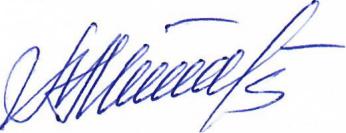 УТВЕРЖДАЮЗаместитель Губернатора – Председателя Правительства Чукотского автономного округа, заместитель председателя Комиссии по координации работы по противодействию коррупции в Чукотском автономном округеА.П. Медведева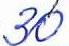 «____» марта 2018 годаМедведева Анжелика Петровна –Заместитель Губернатора – Председателя Правительства Чукотского автономного округа – заместитель председателя Комиссии по координации работы по противодействию коррупции в Чукотском автономном округеДавиденкоИлья Валентинович–Глава Администрации городского округа Анадырь, председатель правления Ассоциации «Совет муниципальных образований Чукотского автономного округа»Жукова Анастасия Геннадьевна–Уполномоченный по правам человека в Чукотском автономном округеЛагуноваМарина Юрьевна–Первый заместитель Председателя Думы Чукотского автономного округа, член Чукотского регионального отделения Общероссийской общественной организации «Ассоциация юристов России»Павлюкевич Елена Михайловна–заместитель руководителя Аппарата, начальник Управления по профилактике коррупционных и иных правонарушений Аппарата Губернатора и Правительства Чукотского автономного округа, секретарь комиссииПетровМарк ВениаминовичПинчукВячеслав Николаевич– –заместитель начальника – начальник полиции УМВД России по Чукотскому автономному округу  Главный федеральный инспектор по Чукотскому автономному округу полномочного представителя Президента Российской Федерации в Дальневосточном федеральном округеПоповСергей Михайлович–директор Чукотского филиала ФГАОУ ВПО «Северо-Восточный федеральный университет имени М.К. Аммосова»Шалагинов Никита Владимирович–председатель Общественной палаты Чукотского автономного округаЩеголеватый Сергей Николаевич–исполняющий обязанности начальника Управления УФСБ по Чукотскому автономному округуна правах приглашенных:на правах приглашенных:на правах приглашенных:на правах приглашенных:Зубарева Елена Николаевна –исполняющая обязанности начальника Департамента социальной политики Чукотского автономного округаИгнатенкоЕлена Константиновна–Председатель Комитета государственного регулирования цен и тарифов Чукотского автономного округаКазинец Ирина Александровна–старший помощник прокурора Чукотского автономного округаКрючковаТатьяна ПетровнаМасловаАнна  ВикторовнаСулымаЮлия МихайловнаТкаченко Лариса Аркадьевна–  –––исполняющая обязанности начальника Департамента образования, культуры и спорта чукотского автономного округаначальник отдела правового обеспечения и гражданской службы Департамента финансов, экономики и имущественных отношений Чукотского автономного округаначальник Управления административно-правовой и кадровой работы Департамента промышленной и сельскохозяйственной политики Чукотского автономного округаначальник правового отдела Управления по организационным и административно-правовым вопросам Администрации Анадырского муниципального района Шугаев                             Александр Валерьевич–начальник Управления по обеспечению деятельности мировых судей, государственных нотариальных контор и юридических консультаций Чукотского автономного округаЗаместитель руководителя Аппарата, начальник Управления по профилактике коррупционных и иных правонарушений Аппарата Губернатора и Правительства Чукотского автономного округа,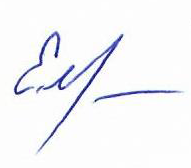 секретарь КомиссииЕ.М. Павлюкевич